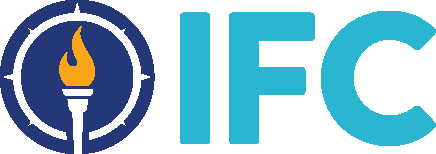 IFC Code of ConductThis code should be adopted as a part of the IFC Constitution and Bylaws.As members of the IFC, we, the Member Fraternities, hereby agree to and adopt the following Code of Conduct:We will know and understand the ideals expressed in our fraternity Rituals and will strive to incorporate them in our daily lives.We will strive for academic achievement and practice academic integrity.We will respect the dignity of all persons; therefore, we will not physically, mentally, psychologically or sexually abuse or harm any human being.We will protect the health and safety of all human beings.We will respect our property and the property of others; therefore, we will neither abuse nor tolerate the abuse of property.We will meet our financial obligations in a timely manner.We will neither use nor support the use of illegal drugs; we will neither misuse nor support the misuse of alcohol.We acknowledge that a clean and attractive environment is essential to both physical and mental health; therefore, we will do all in our power to see that our properties are properly cleaned and maintained.We will challenge all fraternity members to abide by these fraternal expectations and will confront those who violate them.